   Председатель Совета молодых педагогов г. Севастополя Татьяна  Голосова  23 октября приняла участие во втором Всероссийском  форуме классных руководителей в г.Москве . Он собрал 1300 участников из 89 регионов регионов страны.    На протяжении двух дней  педагоги общались на круглых столах, искали ответы на актуальные вопросы в сфере педагогики на мастер-классах, обменивались опытом и придумывали совместные проекты. 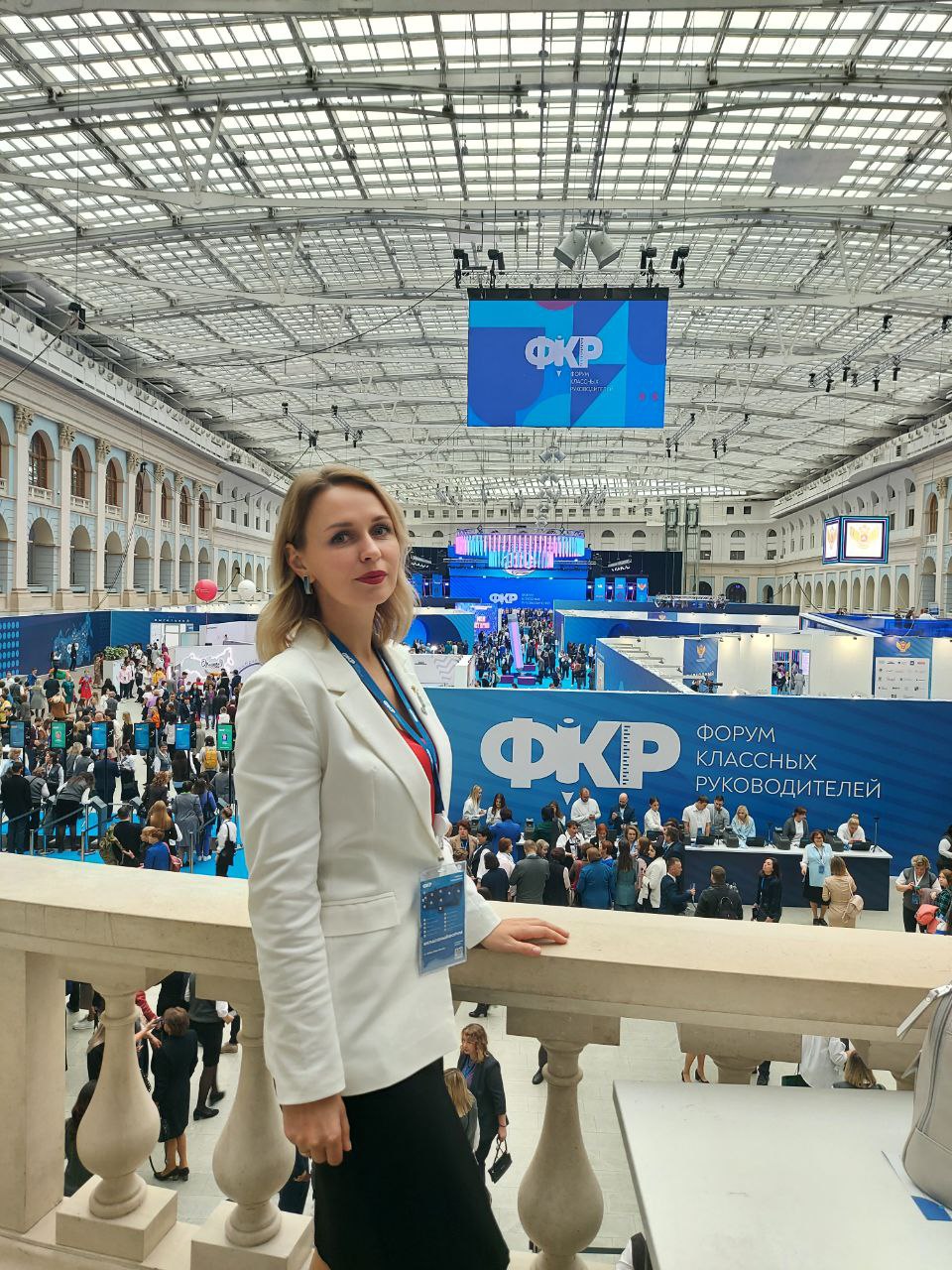 